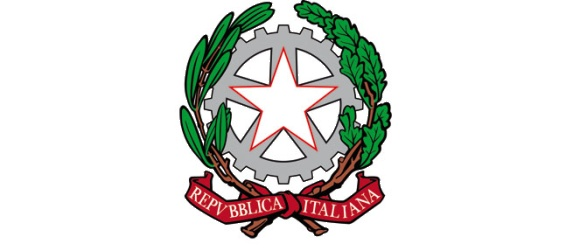 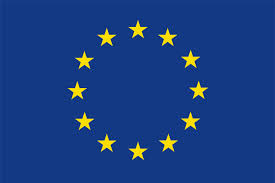 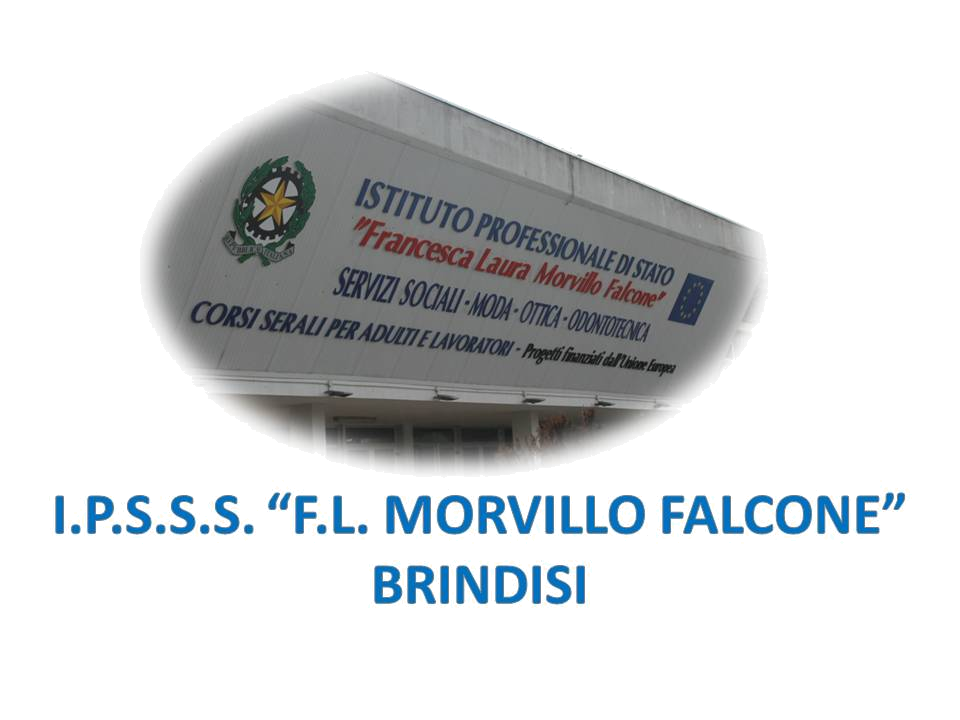 ISTITUTO PROFESSIONALE DI STATO PER I SERVIZI SOCIALI“Francesca Laura MORVILLO FALCONE”Via Galanti, 1 - Tel. 0831/513991brrf010008@istruzione.it – brrf010008@pec.istruzione.it  www.morvillofalconebrindisi.edu.it72100   B R I N D I S IMATERIA: Metodologie operative CLASSE: 2 A SOCIO SANITARIOANNO SCOLASTICO: 2022/2023DOCENTE: ALESSIA LA VIOLA Libro di testo:Servizi per la Sanita e Assistenza socialeAutori: Carmen GattoEdizione ZanichelliArgomenti:Il Welfare  , bisogni Il Welfare in Italia Le politiche Sociali La Costituzione Italiana Legge 1044Legge 104Legge 181Legge 328/2000Il sistema Sanitario Nazionale Il terzo settore  . Cooperative Sociali    LE FIGURE PROFESSIONALI E I SERVIZI Il Segretariato Sociale , compiti e funzioni Le competenze delle varie figure professionali in ambito socio educativoTipologia dei servizi Sociali LAVORI TECNICO PRATICIDurante tutto l’anno scolastico sono stai eseguiti lavori pratici :Lavoretti natalizi lavoretti di carnevale lavoretti pasquali    Il docente
Alessia La Viola Alunni_____________________________